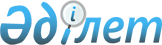 "2017 – 2019 жылдарға арналған аудандық бюджет туралы" Байзақ аудандық мәслихатының 2016 жылғы 21 желтоқсандағы № 10-3 шешіміне өзгерістер енгізу туралыЖамбыл облысы Байзақ аудандық мәслихатының 2017 жылғы 28 қарашадағы № 20-2 шешімі. Жамбыл облысы Әділет департаментінде 2017 жылғы 30 қарашада № 3611 болып тіркелді
      РҚАО-ның ескертпесі.

      Құжаттың мәтінінде түпнұсқаның пунктуациясы мен орфографиясы сақталған.
      Қазақстан Республикасының 2008 жылғы 4 желтоқсандағы Бюджет кодексінің 109 бабына және "Қазақстан Республикасындағы жергілікті мемлекеттік басқару және өзін–өзі басқару туралы" Қазақстан Республикасының 2001 жылғы 23 қаңтардағы Заңының 6 бабына және "2017-2019 жылдарға арналған облыстық бюджет туралы" Жамбыл облыстық мәслихатының 2016 жылғы 9 желтоқсандағы № 7-3 шешіміне өзгерістер енгізу туралы" Жамбыл облыстық мәслихатының 2017 жылғы 24 қарашадағы № 17-2 шешімі (нормативтік құқықтық актілерді мемлекеттік тіркеу тізілімінде № 3595 болып тіркелген) негізінде сәйкес аудандық мәслихат ШЕШІМ ҚАБЫЛДАДЫ:
      1. "2017 – 2019 жылдарға арналған аудандық бюджет туралы" Байзақ аудандық мәслихатының 2016 жылғы 21 желтоқсандағы № 10-3 шешіміне (Нормативтік құқықтық актілерде мемлекеттік тіркеу тізілімінде № 3271 болып тіркелген, 2017 жылғы 5 қаңтарда аудандық "Ауыл жаңалығы – Сельская новь" газетінде жарияланған) келесідей өзгерістер енгізілсін: 
      1 тармақта:
      1) тармақшада"10 381 620" сандары "10 379 616" сандарымен ауыстырылсын:
      "1 319 809" сандары "1 333 809" сандарымен ауыстырылсын: 
      "57 995" сандары "44 385" сандарымен ауыстырылсын: 
      "8 997 322" сандары "8 994 928" сандарымен ауыстырылсын: 
      2) тармақшада:
      "10 512 705" сандары "10 510 701" сандарымен ауыстырылсын. 
      Аталған шешімнің 1, 5 және 6 қосымшалары жаңа редакцияда 1, 2 және 3 қосымшалар болып мазмұндалсын.
      2. Осы шешімнің орындалуын бақылау Байзақ аудандық мәслихатының "Аумақты экономикалық дамыту, қаржы, бюджет, әкімшілік аумақтық құрылым, адам құқығын қорғау мәселелері және жер учаскелерін сатып алу туралы шарттар жобаларын қарау" жөніндегі тұрақты комиссиясына жүктелсін.
      3. Осы шешім әділет органдарында мемлекеттік тіркеуден өткен күннен бастап күшіне енеді және 2017 жылдың 1 қаңтарынан қолданысқа енгізіледі. 2017 жылдарға арналған аудандық бюджет 2017 жылға арналған ауыл шаруашылығы мақсатындағы жер учаскелерін сатудан Қазақстан Республикасының Ұлттық қорына түсетін түсімдер көлемі 2017 жылға арналған Байзақ ауданының ауылдық округтерінің бюджеттік бағдарламаларының тізбесі
					© 2012. Қазақстан Республикасы Әділет министрлігінің «Қазақстан Республикасының Заңнама және құқықтық ақпарат институты» ШЖҚ РМК
				
      Аудандық мәслихат

      сессиясының төрағасы

 Г. Туралиева

      Аудандық мәслихат

      хатшысы

 Н. Тлепов
Байзақ аудандық мәслихатының
2017 жылғы 28 қарашаадағы
№ 20-2 шешіміне 1 қосымшаБайзақ аудандық мәслихатының
2016 жылғы 21 желтоқсандағы
№ 10-3 шешіміне 1 қосымша
Санаты 
 Сыныбы 
 Сыныбы 
2017 жыл сомасы, мың теңге
Iшкi сыныбы
2017 жыл сомасы, мың теңге
Атауы
2017 жыл сомасы, мың теңге
1. КІРІСТЕР
10379616
1
Салықтық түсімдер
1333809
01
Табыс салығы
270000
2
Жеке табыс салығы
270000
03
Әлеуметтiк салық
214700
1
Әлеуметтік салық
214700
04
Меншiкке салынатын салықтар
799307
1
Мүлiкке салынатын салықтар
659386
3
Жер салығы
5022
4
Көлiк құралдарына салынатын салық
130499
5
Бірыңғай жер салығы
4400
05
Тауарларға, жұмыстарға және қызметтерге салынатын iшкi салықтар
34681
2
Акциздер
15800
3
Табиғи және басқа да ресурстарды пайдаланғаны үшiн түсетiн түсiмдер
1730
4
Кәсiпкерлiк және кәсiби қызметтi жүргiзгенi үшiн алынатын алымдар
17151
07
Басқа да салықтар
90
1
Басқа да салықтар
90
08
Заңдық мәнді іс-әрекеттерді жасағаны және (немесе) оған уәкілеттігі бар мемлекеттік органдар немесе лауазымды адамдар құжаттар бергені үшін алынатын міндетті төлемдер
15031
1
Мемлекеттік баж
15031
2
Салықтық емес түсiмдер
6494
01
Мемлекеттік меншіктен түсетін кірістер 
1673
4
Мемлекет меншігіндегі, заңды тұлғалардағы қатысу үлесіне кірістер
1357
5
Мемлекет меншігіндегі мүлікті жалға беруден түсетін кірістер
316
04
Мемлекеттік бюджеттен қаржыландырылатын, сондай-ақ Қазақстан Республикасы Ұлттық Банкінің бюджетінен (шығыстар сметасынан) қамтылатын және қаржыландырылатын мемлекеттік мекемелер салатын айыппұлдар, өсімпұлдар, санкциялар, өндіріп алулар
1191
1
Мұнай секторы ұйымдарынан түсетін түсімдерді қоспағанда, мемлекеттік бюджеттен қаржыландырылатын, сондай-ақ Қазақстан Республикасы Ұлттық Банкінің бюджетінен (шығыстар сметасынан) ұсталатын және қаржыландырылатын мемлекеттік мекемелер салатын айыппұлдар, өсімпұлдар, санкциялар, өндіріп алулар
1191
06
Өзге де салықтық емес түсiмдер
3630
1
Өзге де салықтық емес түсiмдер
3630
3
Негізгі капиталды сатудан түсетін түсімдер
44385
01
Мемлекеттік мекемелерге бекітілген мемлекеттік мүлікті сату
390
1
Мемлекеттік мекемелерге бекітілген мемлекеттік мүлікті сату
390
03
Жердi және материалдық емес активтердi сату
43995
1
Жерді сату
43295
2
Материалдық емес активтерді сату
700
4
Трансферттердің түсімдері
8994928
02
Мемлекеттiк басқарудың жоғары тұрған органдарынан түсетiн трансферттер
8994928
2
Облыстық бюджеттен түсетiн трансферттер
8994928
Функционалдық топ
Функционалдық топ
Функционалдық топ
Функционалдық топ
2017 жыл сомасы, мың теңге
Бюджеттік бағдарламалардың әкімшісі
Бюджеттік бағдарламалардың әкімшісі
Бюджеттік бағдарламалардың әкімшісі
2017 жыл сомасы, мың теңге
Бағдарлама
Бағдарлама
2017 жыл сомасы, мың теңге
Атауы
2017 жыл сомасы, мың теңге
2. Шығындар
10510701
01
Жалпы сипаттағы мемлекеттiк қызметтер 
652282
112
Аудан (облыстық маңызы бар қала) мәслихатының аппараты
22178
001
Аудан (облыстық маңызы бар қала) мәслихатының қызметін қамтамасыз ету жөніндегі қызметтер
21979
003
Мемлекеттік органның күрделі шығыстары
199
122
Аудан (облыстық маңызы бар қала) әкімінің аппараты
124899
001
Аудан (облыстық маңызы бар қала) әкімінің қызметін қамтамасыз ету жөніндегі қызметтер
112587
003
Мемлекеттік органның күрделі шығыстары
12312
123
Қаладағы аудан, аудандық маңызы бар қала, кент, ауыл, ауылдық округ әкімінің аппараты
426727
001
Қаладағы аудан, аудандық маңызы бар қаланың, кент, ауыл, ауылдық округ әкімінің қызметін қамтамасыз ету жөніндегі қызметтер
396195
022
Мемлекеттік органның күрделі шығыстары
30532
452
Ауданның (облыстық маңызы бар қаланың) қаржы бөлімі
24430
001
Ауданның (облыстық маңызы бар қаланың) бюджетін орындау және коммуналдық меншігін басқару саласындағы мемлекеттік саясатты іске асыру жөніндегі қызметтер 
23364
010
Жекешелендіру, коммуналдық меншікті басқару, жекешелендіруден кейінгі қызмет және осыған байланысты дауларды реттеу
144
018
Мемлекеттік органның күрделі шығыстары
922
453
Ауданның (облыстық маңызы бар қаланың) экономика және бюджеттік жоспарлау бөлімі
25483
001
Экономикалық саясатты, мемлекеттік жоспарлау жүйесін қалыптастыру және дамыту саласындағы мемлекеттік саясатты іске асыру жөніндегі қызметтер
18488
004
Мемлекеттік органның күрделі шығыстары
6995
458
Ауданның (облыстық маңызы бар қаланың) тұрғын үй-коммуналдық шаруашылығы, жолаушылар көлігі және автомобиль жолдары бөлімі
17459
001
Жергілікті деңгейде тұрғын үй-коммуналдық шаруашылығы, жолаушылар көлігі және автомобиль жолдары саласындағы мемлекеттік саясатты іске асыру жөніндегі қызметтер
17114
013
'Мемлекеттік органның күрделі шығыстары
345
494
Ауданның (облыстық маңызы бар қаланың) кәсіпкерлік және өнеркәсіп бөлімі
11106
001
Жергілікті деңгейде кәсіпкерлікті және өнеркәсіпті дамыту саласындағы мемлекеттік саясатты іске асыру жөніндегі қызметтер
10994
003
Мемлекеттік органның күрделі шығыстары
112
02
Қорғаныс
31446
122
Аудан (облыстық маңызы бар қала) әкімінің аппараты
31446
005
Жалпыға бірдей әскери міндетті атқару шеңберіндегі іс-шаралар
2619
006
Аудан (облыстық маңызы бар қала) ауқымындағы төтенше жағдайлардың алдын алу және оларды жою
28827
03
Қоғамдық тәртіп, қауіпсіздік, құқықтық, сот, қылмыстық-атқару қызметі
10876
458
Ауданның (облыстық маңызы бар қаланың) тұрғын үй-коммуналдық шаруашылығы, жолаушылар көлігі және автомобиль жолдары бөлімі
10876
021
Елдi мекендерде жол қозғалысы қауiпсiздiгін қамтамасыз ету
10876
04
Бiлiм беру
7795417
464
Ауданның (облыстық маңызы бар қаланың) білім бөлімі
1052793
009
Мектепке дейінгі тәрбие мен оқыту ұйымдарының қызметін қамтамасыз ету
1052793
123
Қаладағы аудан, аудандық маңызы бар қала, кент, ауыл, ауылдық округ әкімінің аппараты
10778
005
Ауылдық жерлерде балаларды мектепке дейін тегін алып баруды және кері алып келуді ұйымдастыру
10778
464
Ауданның (облыстық маңызы бар қаланың) білім бөлімі
5613569
003
Жалпы білім беру
5385799
006
Балаларға қосымша білім беру
227770
465
Ауданның (облыстық маңызы бар қаланың) дене шынықтыру және спорт бөлімі
149581
017
Балалар мен жасөспірімдерге спорт бойынша қосымша білім беру
149581
466
Ауданның (облыстық маңызы бар қаланың) сәулет, қала құрылысы және құрылыс бөлімі
641442
021
Бастауыш, негізгі орта және жалпы орта білім беру объектілерін салу және реконструкциялау
641442
464
Ауданның (облыстық маңызы бар қаланың) білім бөлімі
327254
001
Жергілікті деңгейде білім беру саласындағы мемлекеттік саясатты іске асыру жөніндегі қызметтер
17766
005
Ауданның (областык маңызы бар қаланың) мемлекеттік білім беру мекемелер үшін оқулықтар мен оқу-әдiстемелiк кешендерді сатып алу және жеткізу
179339
007
Аудандық (қалалалық) ауқымдағы мектеп олимпиадаларын және мектептен тыс іс-шараларды өткiзу
2860
015
Жетім баланы (жетім балаларды) және ата-аналарының қамқорынсыз қалған баланы (балаларды) күтіп-ұстауға қамқоршыларға (қорғаншыларға) ай сайынға ақшалай қаражат төлемі
18510
029
Балалар мен жасөспірімдердің психикалық денсаулығын зерттеу және халыққа психологиялық-медициналық-педагогикалық консультациялық көмек көрсету
38105
067
Ведомстволық бағыныстағы мемлекеттік мекемелерінің және ұйымдарының күрделі шығыстары
70674
06
Әлеуметтiк көмек және әлеуметтiк қамсыздандыру
666583
451
Ауданның (облыстық маңызы бар қаланың) жұмыспен қамту және әлеуметтік бағдарламалар бөлімі
177975
005
Мемлекеттік атаулы әлеуметтік көмек 
3548
016
18 жасқа дейінгі балаларға мемлекеттік жәрдемақылар
125185
025
Өрлеу жобасы бойынша келісілген қаржылай көмекті енгізу
49242
464
Ауданның (облыстық маңызы бар қаланың) білім бөлімі
1124
030
Патронат тәрбиешілерге берілген баланы (балаларды) асырап бағу
1124
451
Ауданның (облыстық маңызы бар қаланың) жұмыспен қамту және әлеуметтік бағдарламалар бөлімі
487484
002
Жұмыспен қамту бағдарламасы
237659
004
Ауылдық жерлерде тұратын денсаулық сақтау, білім беру, әлеуметтік қамтамасыз ету, мәдениет, спорт және ветеринар мамандарына отын сатып алуға Қазақстан Республикасының заңнамасына сәйкес әлеуметтік көмек көрсету
23042
006
Тұрғын үйге көмек көрсету
2788
007
Жергілікті өкілетті органдардың шешімі бойынша мұқтаж азаматтардың жекелеген топтарына әлеуметтік көмек
16483
010
Үйден тәрбиеленіп оқытылатын мүгедек балаларды материалдық қамтамасыз ету
4227
014
Мұқтаж азаматтарға үйде әлеуметтiк көмек көрсету
36591
017
Мүгедектерді оңалту жеке бағдарламасына сәйкес, мұқтаж мүгедектерді міндетті гигиеналық құралдармен және ымдау тілі мамандарының қызмет көрсетуін, жеке көмекшілермен қамтамасыз ету
83672
023
Жұмыспен қамту орталықтарының қызметін қамтамасыз ету
34312
001
Жергілікті деңгейде халық үшін әлеуметтік бағдарламаларды жұмыспен қамтуды қамтамасыз етуді іске асыру саласындағы мемлекеттік саясатты іске асыру жөніндегі қызметтер 
45816
011
Жәрдемақыларды және басқа да әлеуметтік төлемдерді есептеу, төлеу мен жеткізу бойынша қызметтерге ақы төлеу
2294
021
Мемлекеттік органның күрделі шығыстары
600
07
Тұрғын үй-коммуналдық шаруашылық
209368
464
Ауданның (облыстық маңызы бар қаланың) білім бөлімі
138039
026
Нәтижелі жұмыспен қамтуды және жаппай кәсіпкерлікті дамыту бағдарламасы шеңберінде қалалардың және ауылдық елді мекендердің объектілерін жөндеу
138039
466
Ауданның (облыстық маңызы бар қаланың) сәулет, қала құрылысы және құрылыс бөлімі
59083
004
Инженерлік-коммуникациялық инфрақұрылымды жобалау, дамыту және (немесе) жайластыру
15265
058
Елді мекендердегі сумен жабдықтау және су бұру жүйелерін дамыту
43818
123
Қаладағы аудан, аудандық маңызы бар қала, кент, ауыл, ауылдық округ әкімінің аппараты
4000
011
Елді мекендерді абаттандыру мен көгалдандыру
4000
458
Ауданның (облыстық маңызы бар қаланың) сәулет, қала құрылысы және құрылыс бөлімі
8246
012
Сумен жабдықтау және су бұру жүйесінің жұмыс істеуі
6748
016
Елдi мекендердiң санитариясын қамтамасыз ету
1498
08
Мәдениет, спорт, туризм және ақпараттық кеңістiк
352606
455
Ауданның (облыстық маңызы бар қаланың) мәдениет және тілдерді дамыту бөлімі
163115
003
Мәдени-демалыс жұмысын қолдау
147726
005
Зоопарктер мен дендропарктердiң жұмыс iстеуiн қамтамасыз ету
4500
009
Тарихи-мәдени мұра ескерткіштерін сақтауды және оларға қол жетімділікті қамтамасыз ету
10889
123
Қаладағы аудан, аудандық маңызы бар қала, кент, ауыл, ауылдық округ әкімінің аппараты
2429
028
Жергілікті деңгейде дене шынықтыру – сауықтыру және спорттық іс-шараларды іске асыру
2429
465
Ауданның (облыстық маңызы бар қаланың) дене шынықтыру және спорт бөлімі
29319
001
Жергілікті деңгейде дене шынықтыру және спорт саласындағы мемлекеттік саясатты іске асыру жөніндегі қызметтер
10697
004
Мемлекеттік органның күрделі шығыстары
526
005
Ұлттық және бұқаралық спорт түрлерін дамыту
3028
006
Аудандық (облыстық маңызы бар қалалық) деңгейде спорттық жарыстар өткiзу
3440
007
Әртүрлi спорт түрлерi бойынша аудан (облыстық маңызы бар қала) құрама командаларының мүшелерiн дайындау және олардың облыстық спорт жарыстарына қатысуы
4528
032
Ведомстволық бағыныстағы мемлекеттік мекемелерінің және ұйымдарының күрделі шығыстары
6900
455
Ауданның (облыстық маңызы бар қаланың) мәдениет және тілдерді дамыту бөлімі
63210
006
Аудандық (қалалық) кiтапханалардың жұмыс iстеуi
62610
007
Мемлекеттiк тiлдi және Қазақстан халқының басқа да тiлдерін дамыту
600
456
Ауданның (облыстық маңызы бар қаланың) ішкі саясат бөлімі
21574
002
Мемлекеттік ақпараттық саясат жүргізу жөніндегі қызметтер
21574
455
Ауданның (облыстық маңызы бар қаланың) мәдениет және тілдерді дамыту бөлімі
22750
001
Жергілікті деңгейде тілдерді және мәдениетті дамыту саласындағы мемлекеттік саясатты іске асыру жөніндегі қызметтер
10091
010
Мемлекеттік органның күрделі шығыстары
220
032
Ведомстволық бағыныстағы мемлекеттік мекемелерінің және ұйымдарының күрделі шығыстары
12439
456
Ауданның (облыстық маңызы бар қаланың) ішкі саясат бөлімі
50209
001
Жергілікті деңгейде ақпарат, мемлекеттілікті нығайту және азаматтардың әлеуметтік сенімділігін қалыптастыру саласында мемлекеттік саясатты іске асыру жөніндегі қызметтер
16047
003
Жастар саясаты саласында іс-шараларды іске асыру
33752
006
Мемлекеттік органның күрделі шығыстары
410
10
Ауыл, су, орман, балық шаруашылығы, ерекше қорғалатын табиғи аумақтар, қоршаған ортаны және жануарлар дүниесін қорғау, жер қатынастары
189003
462
Ауданның (облыстық маңызы бар қаланың) ауыл шаруашылығы бөлімі
31366
001
Жергілікте деңгейде ауыл шаруашылығы саласындағы мемлекеттік саясатты іске асыру жөніндегі қызметтер
24872
006
Мемлекеттік органның күрделі шығыстары
939
099
Мамандардың әлеуметтік көмек көрсетуі жөніндегі шараларды іске асыру
5555
473
Ауданның (облыстық маңызы бар қаланың) ветеринария бөлімі
135131
001
Жергілікті деңгейде ветеринария саласындағы мемлекеттік саясатты іске асыру жөніндегі қызметтер
13727
003
Мемлекеттік органның күрделі шығыстары
316
005
Мал көмінділерінің (биотермиялық шұңқырлардың) жұмыс істеуін қамтамасыз ету
2833
006
Ауру жануарларды санитарлық союды ұйымдастыру
3795
007
Қаңғыбас иттер мен мысықтарды аулауды және жоюды ұйымдастыру
3500
008
Алып қойылатын және жойылатын ауру жануарлардың, жануарлардан алынатын өнімдер мен шикізаттың құнын иелеріне өтеу
2940
009
Жануарлардың энзоотиялық аурулары бойынша ветеринариялық іс-шараларды жүргізу
14131
010
Ауыл шаруашылығы жануарларын сәйкестендіру жөніндегі іс-шараларды өткізу
1671
011
Эпизоотияға қарсы іс-шаралар жүргізу
92218
463
Ауданның (облыстық маңызы бар қаланың) жер қатынастары бөлімі
22506
001
Аудан (облыстық маңызы бар қала) аумағында жер қатынастарын реттеу саласындағы мемлекеттік саясатты іске асыру жөніндегі қызметтер
13611
006
Аудандардың, облыстық маңызы бар, аудандық маңызы бар қалалардың, кенттердiң, ауылдардың, ауылдық округтердiң шекарасын белгiлеу кезiнде жүргiзiлетiн жерге орналастыру
8420
007
Мемлекеттік органның күрделі шығыстары
475
11
Өнеркәсіп, сәулет, қала құрылысы және құрылыс қызметі
34954
466
Ауданның (облыстық маңызы бар қаланың) сәулет, қала құрылысы және құрылыс бөлімі
34954
001
Құрылыс, облыс қалаларының, аудандарының және елді мекендерінің сәулеттік бейнесін жақсарту саласындағы мемлекеттік саясатты іске асыру және ауданның (облыстық маңызы бар қаланың) аумағын оңтайла және тиімді қала құрылыстық игеруді қамтамасыз ету жөніндегі қызметтер 
20265
013
Аудан аумағында қала құрылысын дамытудың кешенді схемаларын, аудандық (облыстық) маңызы бар қалалардың, кенттердің және өзге де ауылдық елді мекендердің бас жоспарларын әзірлеу
7500
015
Мемлекеттік органның күрделі шығыстары
7189
12
Көлiк және коммуникация
318520
123
Қаладағы аудан, аудандық маңызы бар қала, кент, ауыл, ауылдық округ әкімінің аппараты
9045
013
Аудандық маңызы бар қалаларда, кенттерде, ауылдарда, ауылдық округтерде автомобиль жолдарының жұмыс істеуін қамтамасыз ету
9045
458
Ауданның (облыстық маңызы бар қаланың) тұрғын үй-коммуналдық шаруашылығы, жолаушылар көлігі және автомобиль жолдары бөлімі
309475
023
Автомобиль жолдарының жұмыс істеуін қамтамасыз ету
309475
13
Басқалар
108942
123
Қаладағы аудан, аудандық маңызы бар қала, кент, ауыл, ауылдық округ әкімінің аппараты
88202
040
Өңірлерді дамытудың 2020 жылға дейінгі бағдарламасы шеңберінде өңірлерді экономикалық дамытуға жәрдемдесу бойынша шараларды іске асыру
88202
452
Ауданның (облыстық маңызы бар қаланың) қаржы бөлімі
20740
012
Ауданның (облыстық маңызы бар қаланың) жергілікті атқарушы органының резерві 
20740
14
Борышқа қызмет көрсету
0
452
Ауданның (облыстық маңызы бар қаланың) қаржы бөлімі
0
005
Жергiлiктi атқарушы органдардың борышына қызмет көрсету
0
15
Трансферттер
140704
452
Ауданның (облыстық маңызы бар қаланың) қаржы бөлімі
140704
006
Нысаналы пайдаланылмаған (толық пайдаланылмаған) трансферттерді қайтару
3211
007
Бюджеттік алып қоюлар
20026
051
Жергілікті өзін-өзі басқару органдарына берілетін трансферттер
117458
054
Қазақстан Республикасының Ұлттық қорынан берілетін нысаналы трансферт есебінен республикалық бюджеттен бөлінген пайдаланылмаған (түгел пайдаланылмаған) нысаналы трансферттердің сомасын қайтару
9
16
Қарыздарды өтеу
0
452
Ауданның (облыстық маңызы бар қаланың) қаржы бөлімі
0
009
Жергiлiктi атқарушы органдардың борышын өтеу
0
3. Таза бюджеттік кредит беру
7994
Бюджеттік кредиттер
17017
10
Ауыл, су, орман, балық шаруашылығы, ерекше қорғалатын табиғи аумақтар, қоршаған ортаны және жануарлар дүниесін қорғау, жер қатынастары
17017
462
Ауданның (облыстық маңызы бар қаланың) ауыл шаруашылығы бөлімі
17017
008
Мамандарды әлеуметтік қолдау шараларын іске асыруға берілетін бюджеттік кредиттер
17017
Санаты 
Санаты 
Санаты 
Сыныбы
Сыныбы
Сыныбы
Сыныбы
ішкі сыныбы
ішкі сыныбы
ішкі сыныбы
ішкі сыныбы
ішкі сыныбы
Атауы
Атауы
Атауы
Атауы
5
Бюджеттік кредиттерді өтеу
Бюджеттік кредиттерді өтеу
9023
01
Бюджеттік кредиттерді өтеу
Бюджеттік кредиттерді өтеу
9023
1
1
Мемлекеттік бюджеттен берілген бюджеттік кредиттерді өтеу
Мемлекеттік бюджеттен берілген бюджеттік кредиттерді өтеу
9023
Функционалдық топ
Функционалдық топ
Функционалдық топ
Функционалдық топ
Бюджеттік бағдарламалардың әкімшісі
Бюджеттік бағдарламалардың әкімшісі
Бюджеттік бағдарламалардың әкімшісі
Бағдарлама
Бағдарлама
Атауы
4. Қаржы активтерімен жасалатын операциялар бойынша сальдо
0
13
Басқалар
0
452
Ауданның (облыстық маңызы бар қаланың) қаржы бөлімі
0
014
Заңды тұлғалардың жарғылық капиталын қалыптастыру немесе ұлғайту
0
Санаты 
Санаты 
Санаты 
Сыныбы
Сыныбы
Сыныбы
Сыныбы
ішкі сыныбы
ішкі сыныбы
ішкі сыныбы
ішкі сыныбы
ішкі сыныбы
Атауы
Атауы
Атауы
Атауы
6
Мемлекеттің қаржы активтерін сатудан түсетін түсімдер
Мемлекеттің қаржы активтерін сатудан түсетін түсімдер
0
01
Мемлекеттің қаржы активтерін сатудан түсетін түсімдер
Мемлекеттің қаржы активтерін сатудан түсетін түсімдер
0
1
1
Қаржы активтерін ел ішінде сатудан түсетін түсімдер
Қаржы активтерін ел ішінде сатудан түсетін түсімдер
0
Функционалдық топ
Функционалдық топ
Функционалдық топ
Функционалдық топ
Бюджеттік бағдарламалардың әкімшісі
Бюджеттік бағдарламалардың әкімшісі
Бюджеттік бағдарламалардың әкімшісі
Бюджеттік бағдарламалардың әкімшісі
Бағдарлама
Бағдарлама
Бағдарлама
Атауы
Атауы
5. Бюджет тапшылығы (профициті)
-139079
6. Бюджет тапшылығын қаржыландыру (профицитін пайдалану)
139079
Санаты 
Санаты 
Сыныбы
Сыныбы
Сыныбы
ішкі сыныбы
ішкі сыныбы
ішкі сыныбы
ішкі сыныбы
Атауы
Атауы
Атауы
7
Қарыздар түсімі
Қарыздар түсімі
17017
01
Мемлекеттік ішкі қарыздар
Мемлекеттік ішкі қарыздар
17017
2
Қарыз алу келісім шарттары
Қарыз алу келісім шарттары
17017
8
Бюджет қаражаттарының қалдықтарының қозғалысы
Бюджет қаражаттарының қалдықтарының қозғалысы
131085
1
Бюджет қаражатының бос қалдықтары
Бюджет қаражатының бос қалдықтары
131085
01
Бюджет қаражатының бос қалдықтары
Бюджет қаражатының бос қалдықтары
131085
2
Есепті кезең соңындағы бюджет қаражатының қалдықтары
Есепті кезең соңындағы бюджет қаражатының қалдықтары
0
01
Есепті кезеңнің соңындағы бюджет қаражатының қалдықтары
Есепті кезеңнің соңындағы бюджет қаражатының қалдықтары
Функционалдық топ
Функционалдық топ
Функционалдық топ
Функционалдық топ
Функционалдық топ
Бюджеттік бағдарламалардың әкімшісі
Бюджеттік бағдарламалардың әкімшісі
Бюджеттік бағдарламалардың әкімшісі
Бюджеттік бағдарламалардың әкімшісі
Бағдарлама
Бағдарлама
Бағдарлама
Атауы
Атауы
16
Қарыздарды өтеу
9023
452
Ауданның (облыстық маңызы бар қаланың) қаржы бөлімі
9023
008
Жергілікті атқарушы органның жоғары тұрған бюджет алдындағы борышын өтеу
9023Байзақ аудандық мәслихатының
2017 жылғы 27 қарашадағы
№ 20-2 шешіміне 2 қосымшаБайзақ аудандық мәслихатының
2016 жылғы 21 желтоқсандағы
№ 10-3 шешіміне 5 қосымша
Санаты
Сыныбы
Iшкi сыныбы
Атауы
2017 жыл сомасы, мың теңге
Сыныбы
Iшкi сыныбы
Атауы
2017 жыл сомасы, мың теңге
Iшкi сыныбы
Атауы
2017 жыл сомасы, мың теңге
333
Негізгі капиталды сатудан түсетін түсімдер 
43995
3
003
Жерді және материалдық емес активтерді сату
43995
3
131
Жерді сату
43295
2 322
Материалдық емес активтерді сату
700Байзақ аудандық мәслихатының
2017 жылғы 28 қарашадағы
№ 20-2 шешіміне 3 қосымшаБайзақ аудандық мәслихатының
2016 жылғы 21 желтоқсандағы
№ 10-3 шешіміне 6 қосымша
№
Ауданның ауылдық округтері
Бағдарлама атауы
Бағдарлама атауы
Бағдарлама атауы
Бағдарлама атауы
Бағдарлама атауы
Бағдарлама атауы
Бағдарлама атауы
Бағдарлама атауы
Ауданның ауылдық округтері
001 "Қаладағы аудан, аудандық маңызы бар қала, кент, ауыл ауылдық округ әкімінің аппаратының қызметін қамтамасыз ету"
005 "Ауылдық жерлерде балаларды мектепке дейін тегін алып баруды және кері алып келуді ұйымдастыру"
011 "Елді мекендерді абаттандыру мен көгалдандыру"
013 "Аудандық маңызы бар қалаларда, кенттерде, ауылдарда, ауылдық округтерде автомобиль жолдарының жұмыс істеуін қамтамасыз ету"
022 "Мемлекеттік органдардың күрделі шығыстары"
028 Жергілікті деңгейде дене шынықтыру – сауықтыру және спорттық іс-шараларды іске асыру
040 "Өңірлерді дамыту" бағдарламасы шеңберінде өңірлердің экономикалық дамуына жәрдемдесу бойынша шараларды іске асыру
051 "Жергілікті өзін-өзі басқару органдарына берілетін трансферттер"
1
"Жалғызтөбе ауылдық округі әкімінің аппараты" коммуналдық мемлекеттік мекемесі
20647
875
0
0
1244
500
2591
3015
2
"Дихан ауылдық округі әкімінің аппараты" коммуналдық мемлекеттік мекемесі
16566
859
0
0
1356
0
2796
2500
3
"Сазтерек ауылдық округі әкімінің аппараты" коммуналдық мемлекеттік мекемесі
16325
1180
0
0
1575
2
1566
1246
4
"Мырзатай ауылдық округі әкімінің аппараты" коммуналдық мемлекеттік мекемесі
14725
3372
0
0
851
0
3113
3180
5
"Темірбек ауылдық округі әкімінің аппараты" коммуналдық мемлекеттік мекемесі
22574
0
0
0
1187
0
1976
1040
6
"Түймекент ауылдық округі әкімінің аппараты" коммуналдық мемлекеттік мекемесі
30793
0
0
0
2411
387
7092
6100
7
"Жанатұрмыс ауылдық округі әкімінің аппараты" коммуналдық мемлекеттік мекемесі
21729
1079
0
0
1253
498
4015
2228
8
"Көктал ауылдық округі әкімінің аппараты" коммуналдық мемлекеттік мекемесі
17362
0
0
0
1016
0
2573
3200
9
"Ынтымақ ауылдық округі әкімінің аппараты" коммуналдық мемлекеттік мекемесі
17966
0
0
0
4403
0
1975
1850
10
"Суханбаев ауылдық округі әкімінің аппараты" коммуналдық мемлекеттік мекемесі
17341
0
0
0
1434
0
1504
1400
11
"Қостөбе ауылдық округі әкімінің аппараты" коммуналдық мемлекеттік мекемесі
29600
140
0
0
1285
0
5847
7495
12
"Бурыл ауылдық округі әкімінің аппараты" коммуналдық мемлекеттік мекемесі
31913
0
0
0
2099
525
11408
18795
13
"Көптерек ауылдық округі әкімінің аппараты" коммуналдық мемлекеттік мекемесі
15642
0
0
0
1487
157
2118
1545
14
"Үлгілі ауылдық округі әкімінің аппараты" коммуналдық мемлекеттік мекемесі
15608
0
0
0
1355
0
1854
1982
15
"Сарыкемер ауылдық округі әкімінің аппараты" коммуналдық мемлекеттік мекемесі
30279
0
4000
0
1784
143
14658
29631
16
"Қызылжұлдыз ауылдық округі әкімінің аппараты" коммуналдық мемлекеттік мекемесі
25307
0
0
0
853
150
5220
7586
17
"Ботамойнақ ауылдық округі әкімінің аппараты" коммуналдық мемлекеттік мекемесі
22538
2574
0
9045
1218
0
4099
6400
18
"Байтерек ауылдық округі әкімінің аппараты" коммуналдық мемлекеттік мекемесі
29280
699
0
0
3721
67
13797
18265
Барлығы
Барлығы
396195
10778
4000
9045
30532
2429
88202
117458